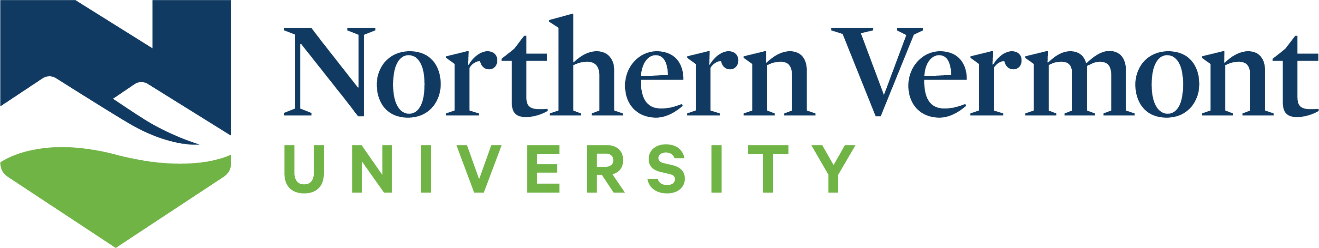 NVU-Johnson Student Intern:  Please read this letter with important information. Remove this page from the internship contract and give to your site supervisor before completing the contract.Dear Site Supervisor:On behalf of Northern Vermont University-Johnson I would like to acknowledge your willingness to be an internship supervisor for one or more NVU-Johnson student.  The NVU mission believes in the power of a liberal arts education to transform lives. We express this belief by providing high-impact, interdisciplinary learning experiences that cross academic and experiential boundaries; by creating opportunities for students to extend their classroom learning to the field, the laboratory, the studio, the community and the local and wider world. Your participation in internships helps us meet this goal and provide valuable hands-on learning experiences for our students.You will receive an Internship Contract to complete with the NVU-Johnson student interning with you.  We ask that you review the contract carefully and assist the student in completing the sections that pertain to the site, the internship dates and credits, and the job description (duties and responsibilities of the intern, as well as details about supervision, evaluation, and training opportunities).  The student’s faculty supervisor will work with the student to complete the sections relative to learning objectives and academic requirements. The student is responsible for obtaining all signatures.  After I have approved the Internship Contract, it will be forwarded to the Registrar’s Office and the student will be registered for the credits.Upon approval of the contract, the student intern, site supervisor and faculty supervisor will receive a scanned PDF copy of the contract (and an Internship Guide).  The Internship Contract must be approved by all parties before the student begins the internship.  If you have questions or concerns about this internship, please share them with the faculty supervisor listed on the Internship Contract or you can contact the Office of the Provost at 802-635-1242. In closing, we appreciate and value your role in internship experiences for our students.  Sincerely,Nolan AtkinsNolan Atkins, ProvostNorthern Vermont University-Johnson, 337 College Hill, Johnson, VT 05656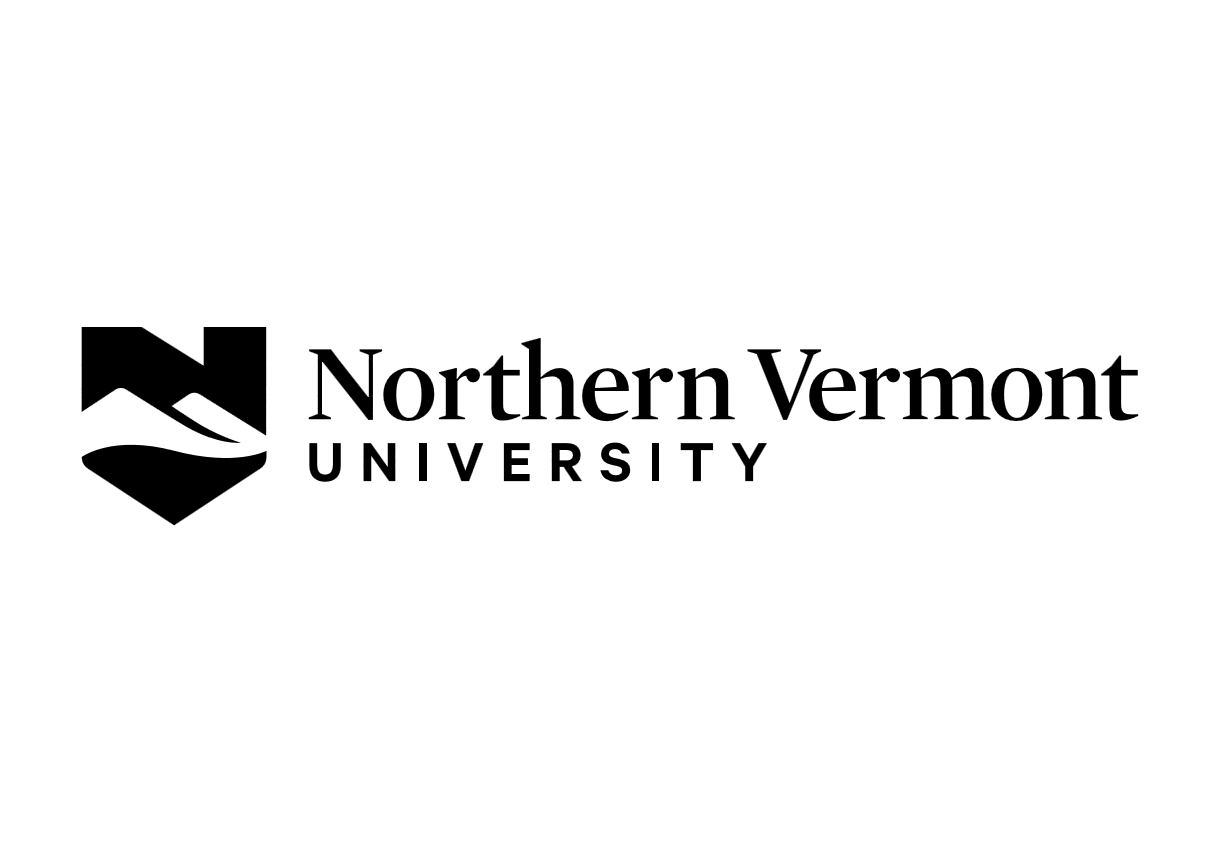 Northern Vermont University-Johnson Internship ContractDIRECTIONS: This contract must be typed. Please type all information requested or type N/A (not applicable) if you wish to leave the item blank. Students must have an approved internship contract on file before beginning their internship and to be registered for the internship credits. STUDENT INFORMATION:Student's Name: 		Student ID#:    Mark one box with an X: Campus-based Student?   Distant Learning Student? Note: If you are an international student, please contact Elga Gruner, International Admissions Coordinatorat Elga.Gruner@NorthernVermont.eduLocal Address: 		Local Telephone: 
Email Address: 
Cumulative GPA: Academic Advisor’s Name: 
Academic Advisor’s Email: SITE INFORMATION:Site Name: 
Site Address: Site Supervisor: Supervisor’s Title: 
Phone#:  			Email Address:
INTERNSHIP INFORMATION: 
Term (mark one box with an x): Summer: 	Fall:  	Spring: Academic Discipline (three-letter designator, e.g., BUS for Business, OER for Outdoor Education): 		Credit level requested: (lower level) 2810 	(upper level) 4810 Number of credits requested:   and the completion of   hoursNote: Usually 3–12 credits, 45 hours per credit required; maximum of 12 credits for internships. Grade Type. Please select one and mark with an X. Letter Grade (A-F): 	Pass/No Pass:  Starting Date (month/day/year): 	End Date: Job Description(This section of the contract is completed by the student in conjunction with the site supervisor.)Job Title			Hours per Week			WageDuties and Responsibilities (If there is a formal job description, please attach it to this document): Special Projects:Supervision: Northern Vermont University-Johnson expects that time will be set aside each week for the student and supervisor to meet and discuss issues, share concerns, reveal discoveries, and offer reflection.  To whom will the student report and how often? How often will the student's work be checked or reviewed? Evaluation: What criteria will be utilized to evaluate the student intern? (i.e., What are the work skills, qualities, characteristics, etc. that will be evaluated). You may attach an agency evaluation form if applicable. Job Scope: With what other employees, departments, and /or community collaboratives will the student interact? 
Where and when will the student interact with customers or clients? What are the experience or education requirements for this position? Professional Development: What training will the student receive while in this position, (i.e., orientation, on-the-job training, specific training topics)? 
Please continue to next page to complete the learning objectives. Learning Objectives(A minimum of three learning objectives are required; the Learning Objectives portion of the contract is completed by the student in conjunction with the NVU-Johnson faculty supervisor.) 	Skills and Objectives	Specific Job Tasks and Responsibilities	    to Be Achieved	Related to Achievement of Skills/ObjectivesOptions for Academic Requirements	Due Date
A. Research Paper/Writing Assignment:                            
B. Progress Reports:		                         	C. Reflective Journals:		 D. Portfolio of Work Samples:	E. Oral Presentation:		                         
F. Evaluations:	Mid-term evaluation due: 	                         
	End-of-term evaluation due:	                         
	G. Final Reflection Synthesis Paper:		H. Timesheet indicating  hours.     I. (Specify other requirements):  Click here to enter text.Please continue to next page to complete the Cooperative Education Agreement.Northern Vermont University-Johnson Internship ProgramCOOPERATIVE EDUCATION AGREEMENTThis is a contract between the student, the site supervisor/site agency, and the faculty supervisor/Northern Vermont University-Johnson.  The responsibilities of all parties participating in this internship are outlined below.  Responsibilities of Northern Vermont University-Johnson:Establish University policies and standards for the conduct of its co-op/internship program and to make policies and standards available to the Site SponsorThe University will award academic creditWill maintain general liability insurance in an amount not less than one million dollars. The University will provide evidence of such insurance coverage to the Site Sponsor upon requestEnforce any additional rules and procedures that are mutually agreed upon in writing between the University and the Site SponsorResponsibilities of Northern Vermont University faculty supervisor:Assist student in internship site exploration, site selection, and contract negotiation Certify the student’s academic eligibility to participate in an internship assignmentDiscuss appropriate internship conduct with his/her internEncourage the student’s productive contribution to the overall mission of the Site SponsorOversee the internship progress which includes scheduling meetings with the student intern, conducting site visits (where appropriate and possible), providing academic supervision of the student, and assessing the student’s academic progressMaintain communication with the Site Supervisor and/or Site Agency to ensure that the student is progressing satisfactorily, using the NVU-Johnson Internship Evaluation FormSubmit a ‘Pass/No Pass’ or a letter grade, as per the student’s request, at the end of the internshipEnforce any additional rules and procedures that are mutually agreed upon in writing, between the University and the Site SponsorResponsibilities of Cooperating Site:Site Agency will designate the appropriate employee to serve as the student’s Site SupervisorSite Agency will make available equipment, supplies, and space necessary for the student to perform his/her dutiesSite Agency will provide a safe working environmentSite Agency will not displace regular workers with students secured through internship referralSite agency will not discriminate in employment policies or practices on the basis of race, color, creed, gender, sexual orientation, gender identity or gender expression, qualified disability, national or ethnic origin, marital status, religion, age, or veteran's statusResponsibilities of Site Supervisor: Site Supervisor will help the student complete the job-description specifics of the internship contractWill be the principle agent for providing experiential learningDesignate an employee to serve as the student’s mentor with responsibilities to help orient the student to the site and its cultures, to assist in the development of learning objectives, to confer regularly with the student and their faculty supervisor and to monitor the progress of the studentAs per the contract, complete bi-weekly reports, and/or a midterm evaluation and a final evaluation of the student’s work performance, and will submit these evaluations to the Northern Vermont University faculty supervisor Make available equipment, supplies, and space necessary for the student to perform their dutiesProvide a safe working environment Site agency will operate with ethical behavior and demonstrate respect for key moral principles that include honesty, fairness, equality, dignity, diversity and individual rightsAllow a faculty representative to visit the worksite to confer with the student and their supervisor Will contact the University’s faculty supervisor as early as possible if a problem arises during the internshipResponsibilities of Student InternStudent must submit the completed/signed internship contract to the Office of Academic Affairs for final approval before beginning their internship.  Once approved, the Office of Academic Affairs will forward the internship contract to the Student Administrative Services Office for registration of the internship credits Maintain student status and abide by the regulations, policies, and practices of both the internship site and the UniversityAdhere to the standards of the profession and act accordinglyStrive to learn as much as possible from the Site Supervisor regarding job experience, work attitude, and skill developmentHonor the confidentiality of any information about individuals, students, staff, or internship siteUtilize supervision and be open to direction and constructive criticismTake responsibility for their own preparation and readiness to contribute effectively to assigned tasksContact the Faculty Supervisor if there are questions or concerns related to the internshipMaintain personal health, accident, disability, and hospitalization insurance coverage, as well as professional liability insurance if applicableComplete a mid-term evaluation and final self-evaluation, or other pre-determined evaluation criteriaComplete all academic requirements agreed upon and as outlined within the internship contractTerms of Internship ArrangementThe Internship Site or the University reserves the right to terminate the internship at any time for just cause.  However, consultation between both parties will take place prior to such action.  Should termination occur at the Site’s request, the Site Supervisor will provide the Northern Vermont University faculty supervisor with an evaluation of the student’s work performance prior to termination and an official letter regarding the reason for termination.  The University may request termination of the arrangement for any student not complying with University guidelines and procedures for the Internship program.Please continue to the next page to complete the signature page. Approval SignaturesThis application is not valid until all of the following signatures are obtained; typed signatures are not allowed. The student intern is responsible for obtaining these approval signatures and attaching to this contract.  Methods to secure the signature include:hard copy with original signatures OR faxed (to a mutually approved fax #) OR scanned and sent as an email attachment. Students must have an approved internship contract on file with the NVU-Johnson Office of the Provost  before beginning their internship and must be registered for the internship credits. By signing below, as an NVU-Johnson student intern you are indicating that you agree to the contents of this contract.Student Name: 
________________________________________________________	     _____________Signature								Date	Site Supervisor Name: 

________________________________________________________	     _____________Signature								Date	Academic Advisor Name (recommended, not required): 
________________________________________________________	     _____________Signature								Date	Faculty Supervisor Name: 
________________________________________________________	     _____________Signature								Date	Department Chair Name: 
________________________________________________________	     _____________Signature								Date	
Provost: Nolan Atkins
________________________________________________________	     _____________Signature								Date	 (form updated 7/16/2020)